Biology Semester 1 Final ReviewUnit 1 – Characteristics of Life & SystemsCharacteristics of LifeBiology is the study of living things7 Characteristic of lifeCellular OrganizationUses EnergyReproductionRequires WaterRespond to the EnvironmentUses DNA as genetic materialDevelopmentMetabolism – all the chemical reactions that an organism carries outNutrition (eating food)Transport (moving the nutrients in your body)Respiration (Breaking food down into energy)Excretion (getting rid of waste)Synthesis (incorporation of food nutrients)RegulationHomeostasis The processes that keep living organisms stable in constantly changing environmentsSystemsAn organized group of related parts that interact to form a wholeEg. Engine, humans, etc.Microscopy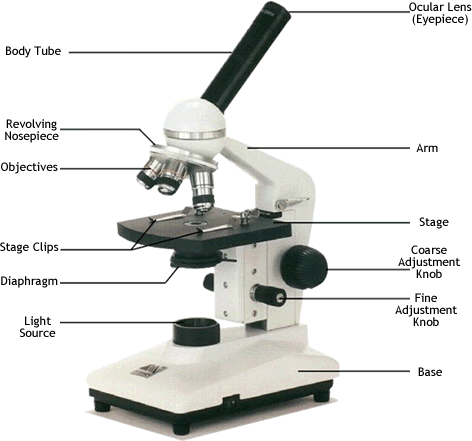 Diagraph adjusts amount of lightTotal magnification =ocular * objectiveWet mount slideTake out a clear, clean slide.Place 2 drops of water on the middle of the slide.Carefully place specimen in the middle of water.Gently lower cover slip onto water drops.Unit 2 – Scientific MethodScientific ProcessVariablesIV (MV) – what you changeDV (RV) – what is measured due to changeCV – what is kept the sameGroupsControl group – setup without IV (MV)Experimental group – setup with IV (MV)Unit 3 – Ecology, Pyramids and PopulationsEcology The study of the interactions of living organisms with one another and their physical environments Levels of organisationBiosphereEcosystemCommunityPopulationOrganismSystemOrganTissueCellMoleculeAtomInteractionsPredation :  + / - Parasitism:  +/ - Commensalism:  + / 0Mutualism:  + / +Biotic – all living factors of an ecosystemAbiotic – all the non-living components of an ecosystem (amount of rain, temp, etc.)Food Chain – describes the feeding relationships and the path of energyFood Web – shows interactions between a wide variety of organisms in environmentPyramid ModelsTrophic LevelsAutotroph – capture energy from the sun and turn it into energy (plants)Heterotroph – Consumers, gets energy by eating plats or other organismsPrimarySecondaryTertiarySaprotroph – an organisms that feeds off of the dead or decaying organic matter Decomposers-release energy back into the environment to be recycledDetritivoresEnergy flow90% percent of energy is given off as heat10% moves onto the next trophic levelBiomass – the mass of an animal minus water PopulationsPopulation – all the members of a species that live in the same place at one timeDispersionUniform – organizedRandom – scatteredClumped – forms groupsGrowth ratesDepends upon:+ birth, emigration- death, immigration LogisticExponential (J-shaped)Carrying capacity – the number of individuals the environment can support over a long period of timeLimiting factorsDensity Independent Factors – weather, fires, floodsDensity Dependent Factors – food shortages, space limitations, waste accumulationSuccessionPrimary vs SecondaryWhich species colonize first in each situationUnit 4 – Human Impact & CyclesAir QualityHow is smog formed?What is a particulate and where does it come from?How does smog and particulates affect human health?Climate changeWhat is the greenhouse effect?Name the 4 greenhouse gases we talked about in class?How do greenhouse gases affect the climate?What is the evidence that climate change is happening?What are the consequences of a warmer planet?Water QualityWhat is eutrophication (nutrient loss in water) and how does it happen?What is biomagnification?Other Human Impacts you should be familiar withHabitat fragmentationIntroduced speciesInvasive speciesEcological footprintPopulation growth graphWhat is the difference between a logistic graph and an exponential graph?What are the different parts of a logistic graph?Humans grow at an exponential rate.  Why?What is carrying capacity?What are limiting factors, and what are examples of some?Logistic graphs demonstrate negative feedback and exponential demonstrate positive feedback.CyclesHydrologic Cycle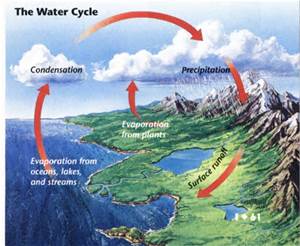 CondensationPrecipitation EvaporationTranspiration – release of water through the leaves of plants into the atmosphereMore humidity = less transpirationHigher temp = more transpirationMore wind = more transpirationStomata – pores in plant leaves that let out waterCarbon Cycle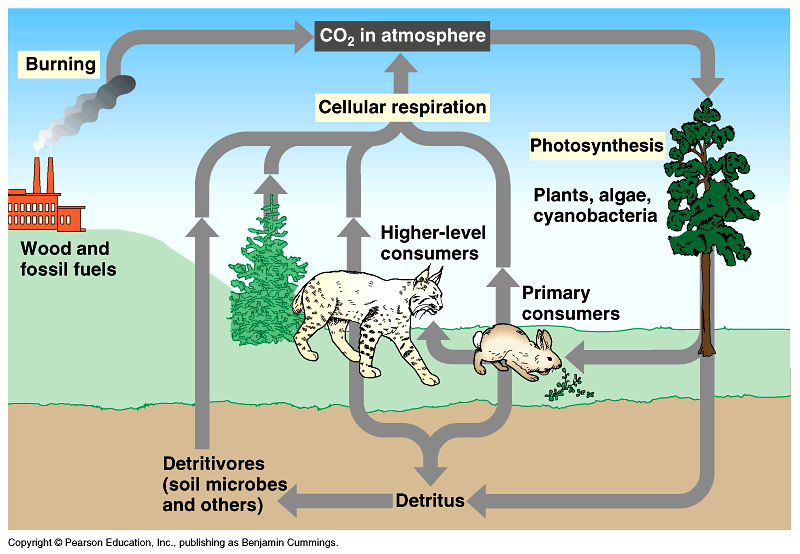 PhotosynthesisWater and carbon make energy (glucose)RespirationEnergy makes water and carbonNitrogen Cycle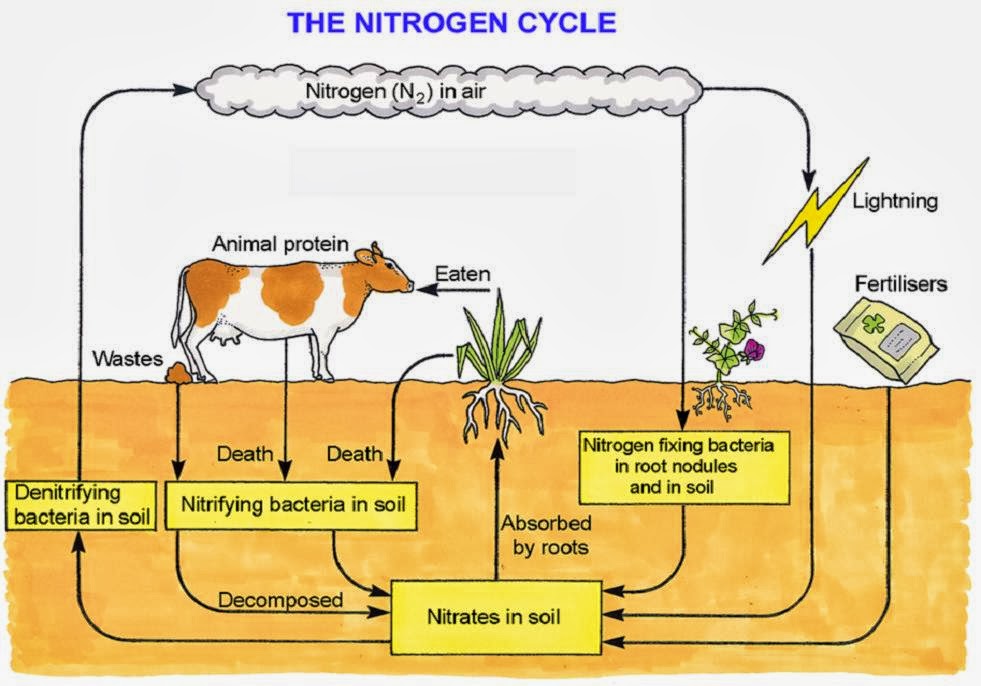 Nitrogen gas makes up 79% of atmospherePlants and animals need nitrogen to make proteins and DNAUnit 5 – Cell Discovery & Theory, Cell Structure & FunctionCell Discovery & TheoryFirst Microscope – Zacharias JansenFirst Cell – Antony van LeewenhoekDiscovered bacteria, protists, sperm cells, blood cells and nematodesPlants are made of cells – Mattias Schleiden 1838Animals are made of cells – Theodore Shwann 1839Cell Theory – Rudolf VirchrowAll living things are composed of one or more cellsIn organisms, cells are the basic structure and functionAll cells are produced from pre-existing cellsMicroscopyLight microscope 1,000x, uses light, can see living things, coloured imagesElectron Microscope100,000x, uses wavelength of electrons, can’t look at living specimens, black and white imagesCell Structure & FunctionProkaryotes no nucleusSingle celled organismNo membrane bound organellesMade up of Cell Wall and DNABacteriaEukaryotesHas a nucleusMembrane-bound organellesGenetic material – in nucleusMulti and single-cellular organismsPlants and AnimalsCell Membrane – surrounds the cell, controls movement in and out of the cellCytoplasm – fills the space inside the cell, maintains structureCytosol – fluid environment, mostly water Cytoskeleton – fibres crisscrossing the cell, gives cell shape, track for organelles to move on, enables cells to move and divideOrganelles - sub-cellular structures, perform specialized tasksNucleus – brain of cell, stores DNA (instructions for making proteins)Nuclear Envelope: controls movement in and out of cellNuclear Pore: holes that allow movement between nucleus and cytoplasmNucleolus: dense region in the nucleus, where ribosomes are madeChromatin: genetic material (DNA) which is organised into chromosomes during cell divisionEndoplasmic Reticulum – highway of cell, interconnected network of channels that aid in the movement of molecules in the cellRough ER Ribosomes found on surfaceProteins leave ribosome and enter into ER where they are modifiedSmooth ER No ribosomes on surfaceMakes lipidsBreaks down alcohol and drugsVesicles – small membrane enclosed sacs, transport molecules from ER to Golgi ApparatusRibosome – makes proteins and found in the cytosol or on the ERGolgi Apparatus – processes/sorts/packages protein/lipids (from ER) for distribution within the cell Mitochondria – “powerhouse”, converts food into usable energy for the cellVacuole – fluid filled sacs that store water, food molecules, ions and enzymesAnimal cells have small vacuolesPlant cells have on large central vacuoleLysosomes “suicide sac”, carry enzymes to destroy cellular waste, break down damaged/worn out parts, defend cell from invading bacteria/virusesAnimal CellsCentrioles, 2 cylindrical organelles (together make centrosome), aid in moving chromosomes during cell division, found in animals and algaePlant CellsCell Wall – gives cell shape and support and provides protectionChloroplast – changes sunlight into foodCentral Water VacuoleUnicellularSingle cellBacteria, AmoebaMulticellularLarger organismsDifferent cells have different functionsHumans, spidersUnit 8 – Photosynthesis and RespirationPhotosynthesisThe process by which light energy (from the sun) is converted to chemical energy stored in GlucoseGlucose can then be used to fuel all life processesAutotrophs: organisms that make their own foodIn plant cells, photosynthesis takes place in the ChloroplastThylakoid: where light energy is absorbed, and ATP (cellular energy) is madeGranum (Grana): stack of ThylakoidStroma: fluid surrounding grana. It is where glucose is made6CO2 + 6H2O -> C6H12O6 + 6O2Light Dependent ReactionThylakoid membraneLight energy -> Oxygen gas and ATPGreen pigment, absorbs all but green wavelength lightLight Independent Reaction (Calvin Cycle)StromaCO2 and ATP -> GlucoseEnergy in ATP bonds is used to make glucose using CO2. Some of the energy from the sun is stored in the bonds of glucoseCO2 enters the leaf through the stromaRespirationBreaks down glucose into ATP (energy for the cell)In the Mitochondria3 stepsGlycolysisGlucose is broken down into smaller parts (2 molecules of Pyruvic acid)Produces some ATPCitric acid cyclePyruvic acid is broken into CO2More ATP is producedElectron transport chain (ETC)Hydrogen is released and forms with oxygen to create waterMore ATP is produced (produces most ATP)C6H12O6 + 6O2 --> 6CO2 + 6H2O + energy (ATP)Aerobic respirationNeeds oxygenProduces most ATP Anaerobic respirationDoes not need OxygenOnly happens in oxygen deprived environmentsDoes not produce as much ATP as aerobic 